         KRISHNA STEEL TRADERS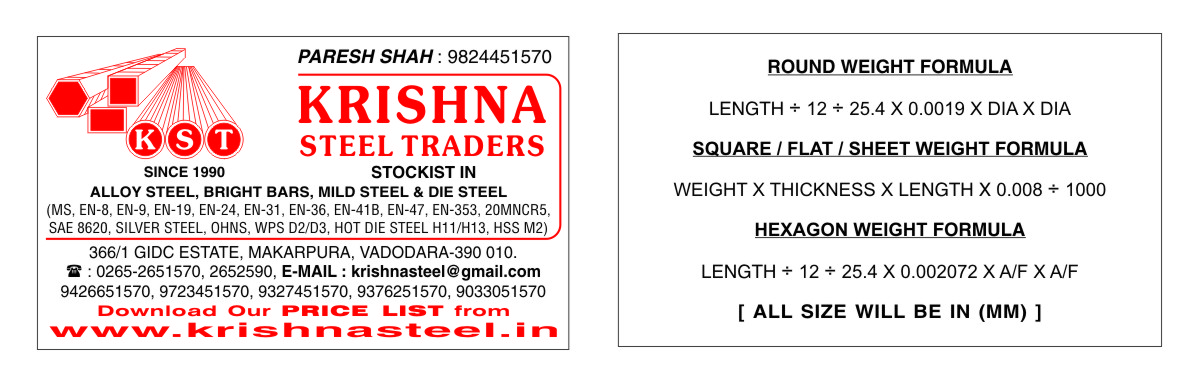            366/1, GIDC ESTATE, MAKARPURA, VADODARA-10REF:                                                                   STOCK LIST- MS BLACK BARS				DATE: 11/04/2022	MS ROUNDROLLING:	12, 14, 15, 16, 18, 20, 22, 25,  28, 30, 32, 34, 36, 38, 40, 42, 45, 50,53      56, 60, 63, 65,70, 75, 80, 85, 90					72/-		71/-				72/-	MS ROUND PUNJAB:(Rolling)95, 100, 105,110,115,120,125	130,140,150	160,170		180,190,200,205		210,220,230	240,255	72/-		                     73/-		     74/-		         75/-		     75/-		     78/-MS ROUND VSP SAE-1018:	20, 22, 25, 28, 32, 36, 40, 42, 45, 50, 53, 60, 63,65, 68, 75, 56, 58, 70, 80, 90	75,85						                                                    76/-				        	  	77/-				         MS ROUNDVSP BLOOMS:          95, 100, 105, 110, 115, 120, 125					        80/-MS SQUARE ROLLING:	10*10, 16*16, 20*20, 25*25, 32*32, 40*40, 50*50	45*45, 100*100, 110*110, 150*150						    70/-					          71/-MS SQURE VSP:	65*65, 75*75, 90*90, 125*125	55*55, 80*80				     73/-			        80/-		MS FLAT ROLLING :	25*5, 25*6, 25*10, 25*12 	   25*16, 32*16, 32*20, 32*25	40*32, 50*32, 50*40, 65*32, 65*40, 65*50			                  68/-			     70/-					71/-40*6, 40*8, 40*10, 40*12	 50*16, 50*20, 50*25	40*16, 40*20, 40*25, 50*5, 50*6, 50*8, 50*10, 50*12                68/-			67/-				           68/-65*6, 65*8, 65*10, 65*12, 65*16, 65*20, 65*25	75*6, 75*8, 75*10, 75*12, 75*16, 75*20, 75*25	75*32, 75*40, 75*50		68/-						68/-				70/-100*6, 100*8, 100*10, 100*12, 100*16, 100*20, 100*25	125*10, 125*12, 125*16, 125*20, 125*25, 150*10, 150*12, 150*16		      68/-								70/-	150*20, 150*25, 125*6, 125*8, 150*6, 150*8		69/-MS FLAT ROLLING Punjab:	100*32, 100*40, 100*50, 125*32, 125*40, 125*50. 150*32, 150*40, 150*50								67/-175*6, 175*8, 175*10, 175*12, 175*16, 175*20, 175*25		175*32, 175*40		  68/- 					           70/-200*6, 200*8, 200*10, 200*12, 200*16, 200*20, 200*25		200*32, 200*40, 200*50			        68/-						71/-         KRISHNA STEEL TRADERS           366/1, GIDC ESTATE, MAKARPURA, VADODARA-10REF:                                                                     STOCK LIST- MS BRIGHT BARS				                     DATE: 23/03/2022MS BRIGHT ROUND ROLLING [Madhusudan]:	8, 9, 9.5		10, 11, 12, 12.7, 14, 15, 16, 17, 18, 19, 20, 26, 27, 42	                                                                                                  72/-		                         73/-22, 24, 25, 25.4, 28, 30, 32, 35, 36, 38, 40, 45, 50, 50.8		55, 60, 63, 63.5	65, 70, 75, 76.2	80, 90, 100	   72/-					          73/-	          74/-	      82/-			MS BRIGHT ROUND VSP SAE-1018:	3, 4	5, 6, 6.4, 7, 8, 9. 5, 10	12, 12.7		14,15,16					 80/-	          75/-		    80/-		     78/-18, 19, 20, 22, 24, 25, 25.4, 26, 28, 30, 35, 36, 42, 50	32, 33.3, 38, 40,45, 47.5, 50.8	 53, 55, 57, 60, 63.5, 65, 67, 70, 76.2	          77/-				                      77/-			                        77/-		MS BRIGHT SQUARE ROLLING:	5*5 	6*6, 6.4*6.4	8*8, 9.5*9.5, 10*10, 11*11 		12*12, 12.7*12.7, 14*14						 89/-	        73/-			   72/-				74/-MS BRIGHT SQUARE BILLET ROLLING [ PLATING QUALITY ]:	16*16, 19*19, 20*20, 22*22		25*25, 30*30, 32*32										     73/-				73/-				38*38, 40*40, 50*50, 45*45		60*60, 63*63	 74/-			         74/-	MS BRIGHT FLAT BILLET ROLLING [Madhusudan]:	20*5	20*6, 20*8, 20*10, 20*12	20*16     							  75/-		74/-		    75/-25*5, 25*6, 25*6.4, 25*8, 25*9.5, 25*10, 25*12, 25*12.7		25*15, 25*16, 25*20	30*6, 30*8, 30*10, 30*12, 30*5	30*16, 30*20		        75/-						75/-			       74/-	 		         75/-32*6, 32*8, 32*10, 32*12, 32*12.7	32*16, 32*20, 32*25	40*6, 40*8, 40*10, 40*12	40*5,  40*16, 40*20, 40*25, 40*30, 40*32	          74/-			75/-			75/-				75/-50*6, 50*8, 50*10, 50*12, 50*12.7	50*5, 50*16, 50*20, 50*25, 50*30, 50*32, 50*40	60*10, 60*12, 60*20, 60*30, 60*40	         74/-					76/-					           75/-63*10, 63*12, 63*16, 63*20, 63*25, 63*40		30*5,63*19,  63*32, 63*50	63*38,75*8, 75*10, 75*12, 75*16, 75*20, 75*25                75/-						75/-				75/-75*32, 75*38, 75*40, 75*50		100*10, 100*12, 100*16, 100*20, 100*25	100*32, 100*38, 100*40, 100*50	    76/-					77/-				        78/-125*10, 125*12, 125*16, 125*20, 125*25	150*10, 150*12, 150*16, 150*20. 150*25	        78/-						79/-MS BRIGHT FLAT BILLET ROLLING:		10*4, 10*5, 10*7		16*4, 16*5, 16*6, 16*8, 16*10, 20*4, 25*4, 25*3						           95/-				 87/-		12*4	60*8	100*8	75*6	100*6	100*8     		63*6, 125*50, 16*12.7, 63*38, 63*8, 75*40  82/-	  87/-	   85/-	  82/-            82/-        80/-                                                          82/-MS  BRIGHT A/F ROLLING:	5, 6.4,	8, 9.5, 10	     11, 12, 12,7, 13, 14, 16, 17, 18, 19, 20.5     				   96/-	     84/-	     	              75/-		22, 24, 25, 27, 28, 30, 32	36, 38, 41, 46, 50		 55, 60,          65, 70, 75      80, 85, 90, 95, 100                  74/-		            75/-		     77/-	         81/-	                   94/-       KRISHNA STEEL TRADERS       366/1, GIDC ESTATE, MAKARPURA, VADODARA-10REF:                                                                               STOCK LIST - EN-8 BARS			                                     DATE: 23/03/2022EN-8D ROUND VSP/GARUDAV/ RL/ SAIL/ IMP [UT OK]:		16, 18	   20,22, 25, 28, 30, 32, 36, 40, 56									    84/-	   		    77/-			42, 45, 48, 50, 53, 58, 60, 63,65, 70,75,  80, 90	85,95, 100, 105,110, 120,125    130,135, 140, 150, 160 	             77/-				      	80/-		                 82/-		                	               170, 180, 190, 200,210           220, 230, 240, 250, 260, 270, 280, 290                 87/-                                     100/-EN-8D ROUND VSP BLOOMS / PUNJAB [NON UT] :	170, 180	190, 205		210, 220, 230	240, 255    74/-	     75/-		        76/-		     78/-EN-8 BRIGHT ROUND:	5, 6, 6.4, 7.1       8, 8.3, 9, 9.5, 10, 10.3, 11, 12, 12.7                  14, 15, 16			                       87/-		        86/-   			        85/-18, 19, 20, 22.2, 24, 25, 25.4, 28, 30, 32, 34, 35, 36, 38, 40, 42, 45, 48, 50             53, 60, 60.5, 63				84/-				           86/-EN-8 BRIGHT A/F:	10, 13, 14, 16, 17		19, 22, 24, 25, 27, 28, 30, 32, 36, 38, 41, 46	50, 55. 60, 65		80			            98/-				89/-			         94/-			98/-EN-8 SQUARE ROLLING:	10*10	12*12	     16*16, 20*20, 22*22		25*25,  28*28, 32*32, 40*40, 50*50				 108/-          97/-		     89/-				           83/-36*36, 45*45, 55*55, 80*80		65*65, 75*75, 90*90	100*100, 110*110, 125*125		150*150, 155*155                    82/-				76/-			     76/-			             86/-EN-8 FLAT ROLLING:	25*6, 25*8, 25*10, 25*12, 25*13, 25*16, 32*6, 32*10, 32*13, 32*16, 32*20, 32*25, 25*20	40*6, 40*8							    	       86/-						       87/-40*10, 40*12, 40*13, 40*16, 40*20, 40*25, 40*32	50*5, 50*6, 50*8          50*10, 50*13, 50*16, 50*20, 50*25, 50*32, 50*40	65*6,		   84/-				              87/-			           84/-			  84/-65*10, 65*12, 65*13, 65*16, 65*20, 65*25, 65*32, 65*40, 50*10	65*50,75*6	 75*8	 80*6	                                              84/-				        85/-                     87/-          86/-80*10, 80*13, 80*16, 80*20, 80*25, 80*32, 80*40, 80*50, 80*65	100*6	100*8	100*10, 100*13, 100*16, 100*20, 100*25, 100*32			86/-				   84/-          87/-			84/-100*40, 100*50		100*65		125*10, 130*13, 130*16		130*20,  130*25, 130*32, 130*40, 130*50, 130*65           83/-		    87/-			84/-					     84/-	150*6, 150*10, 150*13, 150*16	150*20, 150*25, 150*32, 150*40, 150*50, 150*65	 88/-   					       88/-EN-8 Flat Rolling [Mumbai]:               42*27/28    65*8				                90/-         89/-KRISHNA STEEL TRADERS       366/1, GIDC ESTATE, MAKARPURA, VADODARA-10REF:                                                                               STOCK LIST - EN-9, EN-19, EN-24  BARS                                             DATE: 30/03/2022EN-9 ROUND CHINA / RL :	16, 18	20, 22	25, 28, 32, 36, 40, 42, 45, 50, 53, 56	60, 63, 65, 70, 80, 75, 85, 90, 95, 100, 105, 110, 115, 				94/-	   91/-		        81/-			                        	                    82/-120, 125		130, 140, 150	190      170     86/-		         88/-		 90/-     93/-EN-19 / SAE-4140 ROUND:	16,18	20,22	25, 28, 30, 32, 34, 36, 38, 40, 42, 45, 50, 53, 56, 60, 63, 65, 70, 75, 80				   87/-	  86/-				        85/-	85, 90, 95, 100, 105, 110, 120, 125		130, 140		150, 160		170, 180, 190, 200, 210, 220, 230, 240, 250, 260, 270, 290	        88/-				     92/-		     94/-				       96/-			EN-19 / SAE-4140 BRIGHT ROUND:  6, 6.4	8,9.5,11.3 				             108/-	     113/-			12, 12.7, 13, 14.6, 16, 18.4, 24,10, 11.25, 14, 14.25, 17.25, 20. 25, 23, 25, 15, 19,23.3				113/-EN-19/SAE-4140 SQUARE/FLATE [FOR LOAD SHELL] :	45*45		80*80								    90		   100EN-24 ROUND:	16, 18	20, 22	25, 28, 30, 32, 36, 40, 45, 50, 53, 56, 60, 65, 70, 75, 80	     85,95, 100, 105. 110, 120, 125            90                      130, 140, 150		  115/-	  106/-			105/-				 115/-	       	         124/-	        125/-	160, 170, 180, 190, 200, 210, 220, 250	          132/-      KRISHNA STEEL TRADERS       366/1, GIDC ESTATE, MAKARPURA, VADODARA-10REF:					STOCK  LIST – EN-31, EN-36, EN-41B, EN-47			          DATE: 23/03/2022EN-31 ROUND :	16, 18	20, 22	25, 28, 30, 32, 34, 36, 40, 42, 45, 50, 53, 56, 60, 65, 70, 75, 80	85, 90, 100, 105, 110, 120, 125                                                 89/-	 87/-			86/- 						88/-130, 140		150, 160, 170         180     91/-		       102/-	               106/-EN-31 ROUND LSR:	16, 18	20, 22	25, 28, 30, 32, 34, 36, 40, 42, 45, 50, 53, 56, 60, 65, 70, 75, 80	85, 90, 100, 105, 110, 120, 125                                              90/-      88/-                                         86/-                                                                                           91/-130, 140		150, 160. 170	 180      93/-                        102/-                    109/-EN-31 BRIGHT ROUND :	6, 6.4, 7, 7.5, 8, 9, 9.5	10, 11, 11.5, 12, 12.7, 13, 14, 14.2, 15, 16                                                                           112/-                                                   108/-EN-31 SQUARE KOLKATA:		16*16, 20*20		25*25, 32*32, 40*40, 50*50		80*80, 65*65, 100*100                                                                                      86/-                                                83/-                                                         83/-EN-31 FLAT KOLKATA:	25*6, 25*10, 25*13	25*16, 25*20, 32*6, 32*10, 32*13	32*16, 32*20, 32*25	                                                                97/-                                                      93/-                                                  90/-40*6, 50*6, 65*6, 80*6	40*10, 40*13, 40*16, 40*20, 40*25, 40*32	50*8, 50*10, 50*13, 50*16, 50*20, 50*25, 50*32, 50*40              96/-                                                   93/-                                                                                    93/-                                               65*10, 65*13	65*16, 65*20, 65*25, 65*32		65*40, 65*50	80*10, 80*13	80*16, 80*20, 80*25, 80*32		80*50, 80*40        90/-                                90/-                                                 92/-                        90/-                                  90/-                                                 91/-100*6, 130*6, 130*10, 150*10	100*10, 100*13	100*16, 100*20, 100*25, 100*32	100*40,100*65, 100*80, 100*50             95/-                                                   90/-                                 89/-                                                     92/-130*16, 130*20, 130*25, 130*32, 130*40, 130*50	130*65, 130*80	130*100		150*13. 130*13                           92/-                                                                         92/-                   99/-                              97/-150*16, 150*20, 150*25, 150*32, 150*40, 150*50	150*65	150*80		200*13, 200*16, 200*20, 200*25, 200*32, 200*40, 200*50                            92/-                                                                  93/-         96/-                                                 95/-200*65	200*80	250*16, 250*20, 250*25, 250*32, 250*40	250*50		300*25, 300*32, 300*4093/-         103/-                  98/-                                                        99/-                                   103/-EN-36 ROUND LAXCON:	16, 18, 20, 22	25, 28, 32, 36, 40, 45, 50, 56, 60, 63, 65, 70, 75		80, 85, 90, 100	 105                                                                    182/-                                        176/-                                                                       179/-                   182/-EN-41B ROUND FACOR / IMPORTED:	14        16, 18         20, 22	25, 28, 32, 36, 40, 45, 50, 56, 60, 65, 70, 75, 80, 90, 100, 110                                                                                               198/-       185/-         175/-                            130/-EN-41B ROUND MUSCO :	120, 125, 140                                                                        140/-EN-47 ROUND LSR:	16, 18	20, 22	25, 28, 30, 32, 33.5, 36, 40, 42, 45, 50, 53, 56, 60, 65, 70, 75, 80, 85, 90, 100			130	105/-				103/-	      KRISHNA STEEL TRADERS       366/1, GIDC ESTATE, MAKARPURA, VADODARA-10REF:				   STOCK LIST - OHNS, EN-353, SAE-8620, 20MNCR5, D2, WPS/D3		          DATE: 23/03/2022OHNS ROUND KOLKATA:	16, 20, 22, 25, 28, 32, 36, 40, 45, 56, 60, 65, 70, 75, 80, 90					110/-OHNS FLAT KOLKATA:	40*10, 40*25, 50*6, 50*20, 65*25, 65*32, 65*40, 80*16, 80*50, 130*100, 130*13, 150*13							115/-OHNS SQUARE KOLKATA:		20*20, 50*50, 80*80							115/-EN-353 ROUND LSR:	    16, 18      20, 22	      25, 28, 32, 36, 38, 40, 42, 45,50, 56, 60, 63, 65, 70, 75, 80, 85, 90,100			     124/-     121/-                   		  119/-            110,120,125130,140,150            180                 127/-                           135/-SAE-8620 ROUND LSR:10.5	12, 14	16,18,20,22	25,28,32,36,40,45,50,56,60,63,65,70,75,80,85,90,95,100	105, 110,120,125	130107/-         107/-              100/-	 98/-			              100/-          102/-20MNCR5 ROUND LSR:9.5,10,13,14	16,18,20,22	25,28,32,34,36,38,40,42,45,50,56,60,63,65,70 ,75,80,85,90		100,105,110,120,125         93/-                       97/-                                                91/-                                                                                           100/-D2 1.2379 ROUND:  13	  16,18	          25,26,28,32,36,40,45,50,56,60,65,70,80,90,95,105	20,22	75,140                                            313/-                360/-                                                 295/-                                           335/-        295/-  													04/04/2022WPS/HCHCR/D3 ROUND:   6,8       10        12,13,14              16	20,22,25,26,28,32,36,40,45,50,56,60,65                                                              201/-   195/-        189/-                184/-                                166/-                               70,75,80,85,90,95,100,105,110,115,120,125,130,140,150		 160,170,180,200,210	220,255,260             166/-					171/-		      171/-WPS/HCHCR/D3 SQUARE :		8*8	11*11	13*13,14*14,16*16	20*20,25*25,32*32,40*40,50*50,65*65                                                                               201/-         195/-            189/-                                                  166/-                          65*65,80*80,100*100,130*130,150*150                   166/-WPS/HCHCR/D3 FLAT:	20*6,20*10,20*13,20*16	25*6,25*10,25*13,25*16,25*20	32*6,32*10,32*13,32*16,32*20,32*25                                                                                 201/-                                          187/-                                                          187/-40*6,40*10,40*13,40*16,40*20,40*25,40*32        50*6	50*10,50*13	50*16,50*20,50*25,50*32,50*40          65*6	65*10,65*13                      187/-                                                     182/-        174/-                                  166/-                                          182/-           174/-65*16,65*20,65*25,65*32,65*40,65*50          80*6    80*10      80*13              80*16,80*20,80*25,80*32.80*40,80*50,80*65                            166/-                                       182/-    174/-       171/-                                 166/-100*6	100*10    100*13	100*16,100*20,100*25,100*32,100*40,100*50	         100*65,100*80 177/-        174/-        171/-                     166/-                                                                             166/-130*6	130*10,130*13	130*16,130*20,130*25,130*32,130*40,130*50		130*65,130*80,130*100182/-               174/-                                     166/-                                                                             166/-150*6	150*10    150*13	150*16,150*20,150*25,150*32,150*40,150*50	150*65,150*80,150*100187/-          182/-       177/-                                    166/-                                                 166/-180*6	180*10	180*13	180*16,180*20	180*25,180*32	180*40,180*50         180*65216/-           201/-       186/-             176/-                      171/-                          166/-                   166/-200*6	200*10	200*13	200*16,200*20	200*25,200*32	200*40,200*50          200*65	200*80,205*130216/-          201/-       186/-               176/-                        171/-                          166/-                             166/-250*6	250*10	250*13	250*16,250*20	250*25,250*32	250*40,250*50           250*65226/-         206/-       192/-              182/-                           174/-                      166/-                    166/-300*6	300*10	300*13	300*16,300*20	300*25,300*32	300*40,300*50226/-         206/-        192/-              182/-                          174/-                       166/-      KRISHNA STEEL TRADERS       366/1, GIDC ESTATE, MAKARPURA, VADODARA-10PRODUCT LISTWE ALSO  SUPLLY  FOLOWING  MATERIAL : * CONCAST BILLETS: FOR FORGING MS, EN-8, EN-19 OR ANY SPECIAL GRADE   75*75, 80*80,90*90,100*100,125*125,130*130,150*150,160*160.*P20 , HOT DIE STEEL H11/H13, DB6, HSS M2, EN-42J FLAT, EN-45 FLAT*MS ANGLE, CHENNAL, MS I-BIM ROLLING * MS ANGLEE,CHENALI-BIM  MAIN [JINDAL, SAIL, VSP]* MS PLATE, SHEET, CHEQUERED PLATE, ROOFING SHEET, PROFILE CUTTING*MS PIPE ROUND, SQUARE RECTANGALE, APPOLO, SURANI, TATA,  * EN-8 PLATE, EN-8 PROF ILE *SS 202, 304,316,316L,410,431 ROUND, SQUARE, FLATE, HEX, SHEET, PLATE *COPPER , BRASS , ALUMINIUM,GUN METAL ROUND, SQUARE, HEX, FLATE, SHEET, WIRE       KRISHNA STEEL TRADERS       366/1, GIDC ESTATE, MAKARPURA, VADODARA-10REF:                                                                                                  TERMS & CONDITIONS:DELIVERY READY STOCK SUBJECT TO PRIOR SALES. 
DELIVERY AND LOADING CHARGES EXTRA. 
MANUFACTURER TEST CERTIFICATE AVAILABLE FOR MAIN PRODUCTS. VSP, RL, LSR, LAXCON, CHINA, GERDAU, FACOR  ETC.
THESE RATES  ARE FOR READY LENGTH AND MINIMUM 100 KG QUANTITY ONLY. 
PAYMENT TERMS ADVANCE. 
CONFIRMATION OF DELIVERY AND PRICE REQUIRED BEFORE ORDER. 
TODAY’S LATEST PRICE AVILABLE  AT   http://www.krishnasteel.in/PL.docxDOWNLOAD OUR WINDOWS APP FOR COMPUTER AND ANDROID APP FOR ANDROID MOBILE, AVAIALBLE AT OUR WEB AND CREATE SHORT CUT OF www.krishnasteel.in  ON YOUR COMPUTER DEKSTOP OR ANDROID MOBILE PHONE. FROM OUR APP YOU CAN CHECK DAILY PRICE, GENERATE QUOTATIONS , PLACE ORDER WITHOUT ANY DELAY.FOR USE OF OUR WEB OR DEMO MAIL US  TO krishnasteel@gmail.comOUR PERSON WILL VISIT TO YOUR COMPANY AND GIVE DEMO.NO GUARANTEE FOR ROLLING  AND KOLKATA MAKE PRODUCTS.MAIN PRODUCTS ARE 100% GUARANTEED FOR CHEMICHAL AND ULTRASONIC TESTING.HEXO CUTTING FACILITIES ALSO AVAILBLE WITH US, DIA 53 &ABOVE SIZES CAN SUPPLY  AS  PER YOUR CUTTING REQUIREMENT.CUTTING RATE WILL BE  5 % TO 15 % HIGHER THAN PRICE LIST AS PER SIZE & GRADE.FOR CREDIT  1% PER 10 DAYS WILL BE  CHARGE EXTRA.QUANTITY DISCOUNT AVAILABLE FOR SAME DAY PAYMENT.